Bucky Copper Meme ToolkitInstagram: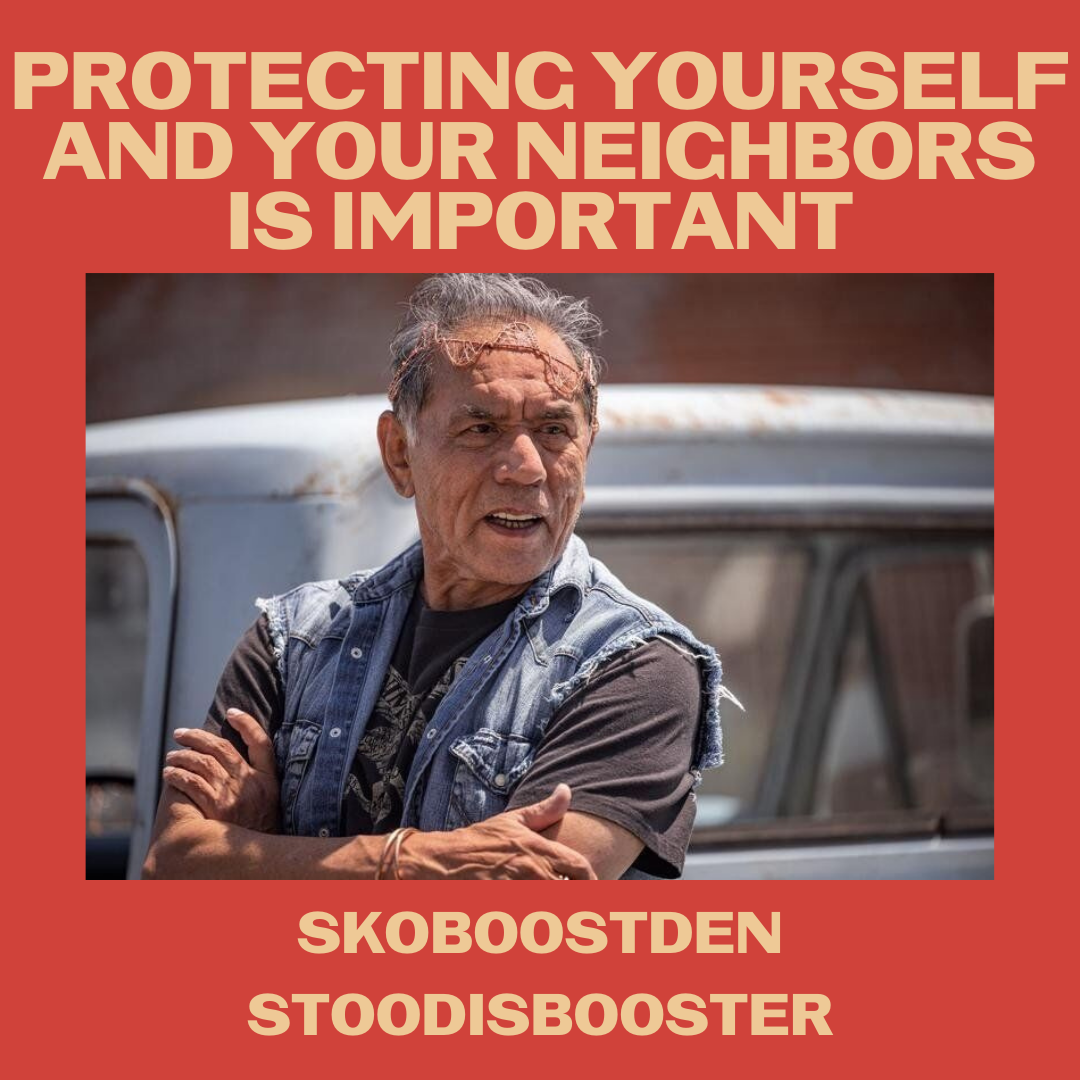 Tag on IG: @rezdogsfxonhulu Description:Bucky wants to protect himself and his neighbors and one of the best ways to do that is to get his COVID-19 booster when you are eligible. For those 65+ and other qualified people, it’s time to #SkoBoostDen and #StoodisBooster  #NativesStopTheSpread  Twitter and Facebook: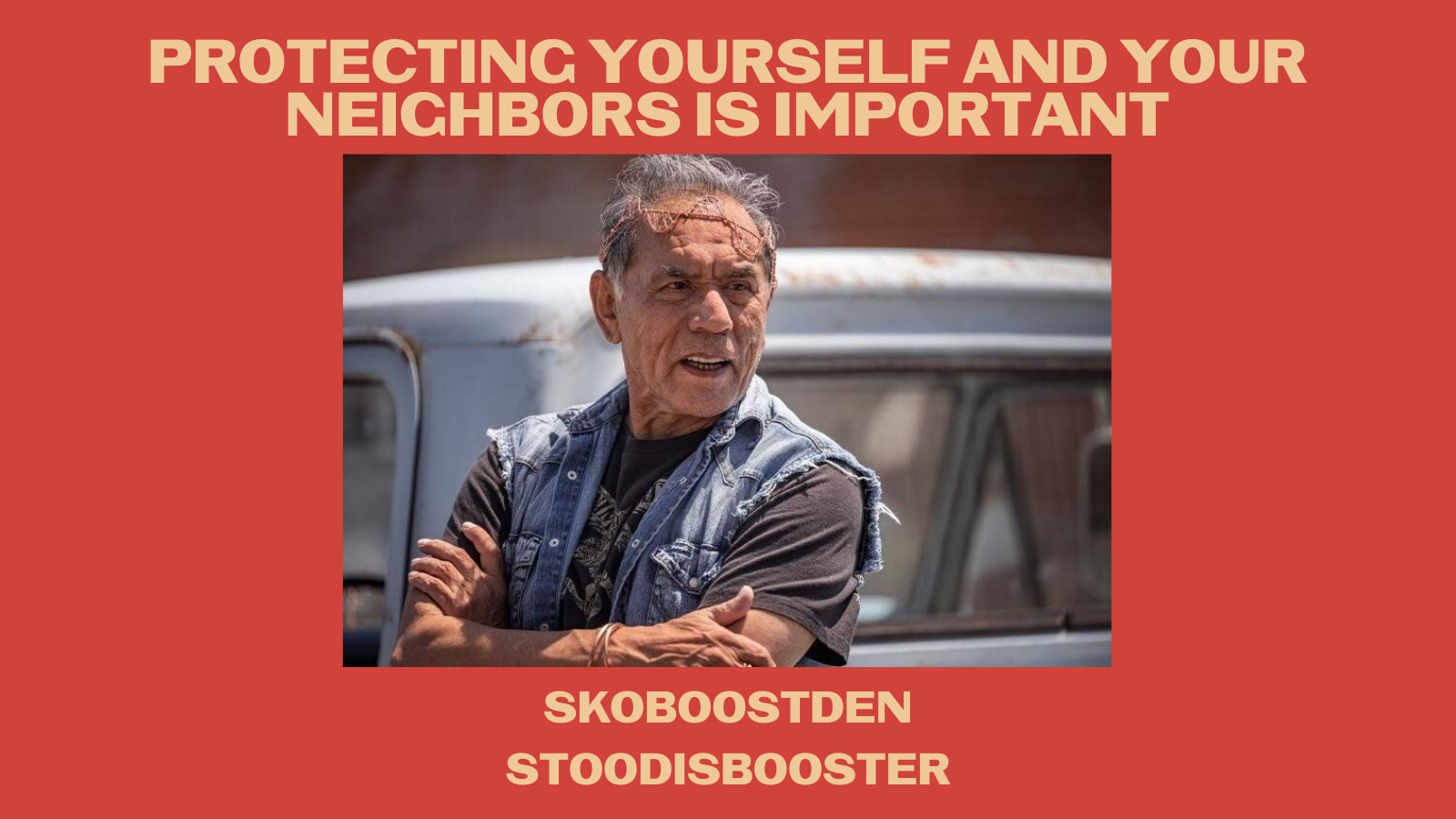 Tag: @rezdogsfxonhuluDescription: Bucky wants to protect himself and his neighbors and one of the best ways to do that is to get his COVID-19 booster when you are eligble. For those 65+ and other qualified people, it’s time to #SkoBoostDen and #StoodisBooster  #NativesStopTheSpread  